Социал немелде т=левирин база пенсияныё индексациязын санаарыныё чаа чурумуРФ-тиё Президентизи В.В.Путинниё РФ-тиё Федералдыг Хуралынга 2019 чылдыё февраль 20-ден айыткалын боттандырары-биле «К\р\нениё социал дузаламчызыныё дугайында» деп Федералдыг хоойлунуё 12.1. ч\\л\нче» база «РФ-те амыдыраарыныё адаккы деёнелиниё дугайында» деп Федералдыг хоойлунуё 4 ч\\л\нче =скерилгелер киирериниё дугайында»  деп 2019 чылдыё апрель 1-ден №49 Федералдыг хоойлу х\лээп алдынган. Пенсияга социал немелдени кандыг таварылгада тургузуп бээрил?         Социал немелдени  пенсионерниё материалдыг хандырылгазы ооё чурттап турар регионунда пенсионер кижиниё амыдыраарыныё адаккы деёнелинге  четпес болза, аёаа социал немелдени тургузуп  турар.  Пенсионер б\р\з\нге социал немелдениё хемчээли пенсия хемчээли ышкаш  аёгы-аёгы.            Ажылдавайн турар пенсионерниё материалдыг хандырылгазыныё ниити т\ё\нче: пенсия, немелде материалдыг хандырылга, ай саныныё акша т=левири, ооё иштинде социал ачы- дуза б=л\\,  пенсияныё дарый т=левири база социал дузаламчы хемчеглери кирип турар.  Чаёгыс катап  т=леп бээр  акша т=левирин санавас.Пенсияларны  ооё мурнуда канчаар индексациялап турганыл?        Чаа индексация б\р\з\ пенсияныё хемчээлин улгаттырбышаан, социал т=левирниё хемчээлин эвээжедип турган. Ынчангаш пенсионерлер пенсияныё =з\лдезин колдуунда эскербес турганнар, ч\ге дизе  акша т=левириниё ниити хемчээли шоолуг-ла эвес азы болза шуут =спейн, пенсионер кижиниё амыдыраарыныё адаккы хемчээлиниё деёнелинге  чоруп турган.Пенсияларны канчаар индексациялап эгелээрил?       Эге баштай  пенсионерге РФ субъектизинде пенсионерниё амыдыраарыныё  адаккы деёнелинге чедир  социал немелде т=левирин тургузар, а ооё соонда пенсияны болгаш ай саныныё акша т=левирин индексациялаар. Ооё т\ёнелинде ажылдавайн турар пенсионерниё ниити т=левири чыл б\р\з\нде пенсияныё болгаш ЕДВ-ниё амгы чылдыё индексациязыныё т\ё\нге амыдыраарыныё адаккы хемчээлинден бедик апаар.            Чижээ: Индексацияныё ооё мурнунда чуруму:Пенсия алыкчызы  Кууларныё пенсиязыныё хемчээли 8000 рубль.  2018 чылда Тыва Республикада пенсионерниё амыдыраарыныё адаккы деёнели - 8726 рубль турган. Пенсияныё хемчээли амыдыраарыныё адаккы хемчээлинге четпээн болганда, пенсионерге 726 рубль т\ён\г федералдыг социал немелде т=левирни (ФСД) тургускан (8000 + 726= 8726 рубль).2019 чылдыё январь 1-де 7,05% болган индексацияныё т\ёнелинде ооё пенсиязы 564 рубльге =з\п, 8564 рубль апарган. (8000 х7,05% = 8564 рубль)2019 чылда Тыва Республикада пенсионерниё амыдыраарыныё адаккы деёнели  8846 рубль апарган.  Федералдыг социал  немелдени кадыптарга, пенсияныё  хемчээли 8846 рубль апарган. (8564  рубль пенсия + ФСД 262 рубль).  Т=левирниё ниити хемчээлин амыдыраарыныё адаккы хемчээли - 8846 рубльге - деёнеп каан. Индексацияныё чаа чуруму (амыдыраарыныё адаккы хемчээлиниё кырындан)Эё-не баштай ФСД_ни 2019 ч. январьныё 1-ден амыдыраарыныё адаккы хемчээлинге чедир  тургузар. 2019 чылда Тыва Республикада пенсионерниё амыдыраарыныё адаккы деёнели  8846 рубль.  Кууларныё пенсиязы амыдыраарыныё адаккы деёнелинге четпээн болганда, аёаа 846 рубль т\ён\г ФСД_ни тургускан. Ооё соонда пенсияны 2019 чылдыё январьдан 7,05%-ке  эде санаар. Пенсияныё хемчээли 564 рубльге улгады бээр. Ол 564 рубльди амыдыраарыныё адаккы деёнелиниё кырындан немей т=леп бээр. Пенсионер : 8000 рубль пенсия  +  846 рубль ФСД +  индексация  564 рубль =  9410 рубльди ай санында алыр. Индексацияныё чедир т=леттинмээн т\ё\н  2265 рубльди (564х4 ай)  2019 чылдыё май айда т=леп бээр.Т=левирниё ниити хемчээли – 9410 рубль, ооё иштинде 8000 рубль пенсия + 846 рубль т\ён\г ФСД  = пенсионерниё амыдыраарыныё адаккы хемчээли 8846 рубль+ 564 рубль индексация.Эде санаашкынны кымга хамаарыштыр база кажан чорударыл?Эде санаашкынны пенсиязы пенсионерниё амыдыраарыныё адаккы хемчээлинден эвээш болганындан социал т=левирни тургускан ажылдавайн турар пенсионерлерге чорудар. Бистиё республикавыстыё 16 муё ажыг чурттакчызынга  эде санаашкынны билдириишкин чокка чорудар.  Т=левирни май айда дараазында чурум езугаар чорудар:бир эвес камгалалдыг пенсияны 2019 ч. январьныё 1-ден 7,05% индексациялаан болза, камгалалдыг пенсия ап турар  ФСД алыкчызынга  немелде т=левирни 2019 чылдыё  январьдан апрельге чедир 4 айныё акшазын немей т=леп бээр;оон аёгыда ФСД-лиг  ЕДВ алыкчызынга ай саныныё акша т=левириниё 2019 ч. февральдыё 1-ден 4,3% индексацияныё немелдезин февральдан апрельге чедир 3 айныё акшазын немей т=лээр;социал пенсия алыкчызы т=левирни  2019 чылдыё апрельден алыр, 2019 ч. апрель 1-ден социал пенсиялар 2% =скен.Ажылдавайн турар пенсионерниё материалдыг хандырылгазыныё ниити т\ё\н санаарыныё чаа чуруму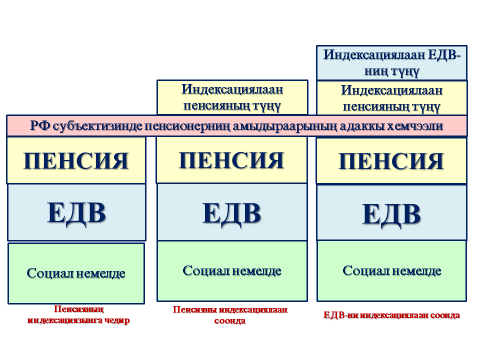 